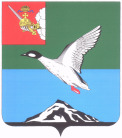 П О С Т А Н О В Л Е Н И Е АДМИНИСТРАЦИИ ЧЕРЕПОВЕЦКОГО МУНИЦИПАЛЬНОГО РАЙОНА18.11.2011 № 1689Об утверждении перечня мест для организации ярмарок и продажи товаров (выполнения и оказания услуг) на них на территории Череповецкого муниципального районаВ соответствии с Федеральным законом от 28.12.2009 N 381 - ФЗ «Об основах государственного регулирования торговой деятельности в Российской Федерации» и постановлением Правительства Вологодской области от 19.04.2010 № 437 «Об утверждении порядка организации ярмарок и требований к организации продажи товаров на них на территории Вологодской области», руководствуясь п.п.18, 25 ч.1 ст. 15 Федерального закона от 06.10.2003 № 131 – ФЗ «Об общих принципах организации местного самоуправления в Российской Федерации», Уставом Череповецкого муниципального районаПОСТАНОВЛЯЮ:Утвердить перечень мест для организации ярмарок и продажи товаров (выполнения и оказания услуг) на них на территории Череповецкого муниципального района согласно приложению 1.Утвердить форму заявления для участия в ярмарке согласно приложениям 2,3,4.Контроль над исполнением настоящего постановления возложить на первого заместителя главы района по экономике и финансам В.Ю. Рябова.Настоящее постановление опубликовать газете «Сельская новь» и разместить на официальном интернет сайте Череповецкого муниципального района.Глава района 								Л.Н. РодичевУТВЕРЖДЕНпостановлением администрации района от 18.11.2011 № 1689(приложение 1)ПЕРЕЧЕНЬМЕСТ ДЛЯ ОРГАНИЗАЦИИ ЯРМАРОК И ПРОДАЖИ ТОВАРОВ(ВЫПОЛНЕНИЯ И ОКАЗАНИЯ УСЛУГ) НА НИХНА ТЕРРИТОРИИ ЧЕРЕПОВЕЦКОГО МУНИЦИПАЛЬНОГО РАЙОНАНа территории Абакановского сельского поселения с. Абаканово, на прилегающей территории возле дома культуры;с. Шухободь, на прилегающей территории возле дома                ул. Молодежная д. 20На территории муниципального образования Воскресенскоес. Воскресенское, на территории между ЦНТК и магазином «Встреча» На территории Ирдоматского сельского поселения д. Ирдоматка, площадь у дома № 3 ул. НоваяНа территории Климовского сельского поселения д. Климовское, площадь перед торговым центром у дома 20На территории Коротовского сельского поселения д. Коротово, у дома культуры ул. Ленина д. 12На территории Малечкинского сельского поселения п. Малечкино, у дома культуры ул. Победы д. 2бНа территории Мяксинского сельского поселения с. Мякса, ул. 70 лет Октября у дома №3 На территории Нелазского сельского поселения с. Нелазское, площадь у дома № 1, улица Центральная На территории Николо-Раменского сельского поселения д. Николо – Раменье, площадь у дома № 46На территории Судского сельского поселения п. Суда, стадион ул. МенжинскогоНа территории Тоншаловского сельского поселения п. Тоншалово, территория сквера между библиотекой, школой и магазином «Городок»На территории Щетинского сельского поселения с. Щетинское, площадь у дома № 55, ул. РыбинскаяНа территории муниципального образования Югскоед. Новое Домозерово, площадь у дома № 46На территории Ягановского сельского поселения д. Яганово, площадь у ООО «Центр», ул. Центральная д.5На территории Ягницкого сельского поселения д. Ягница, площадь у дома культуры ул. Молодежная д. 14На территории Яргомжского сельского поселения д. Ботово, ул. Ленина дом 17, площадь перед ТЦУТВЕРЖДЕНОпостановлением администрации района от 18.11.2011 № 1689 (приложение 2)___________________________                                                                                                                               (структурное подразделение администрации района,______________________наименование организации, ИП)ЗАЯВЛЕНИЕо предоставлении торгового места на ярмарке,(для юридических лиц)1. Полное и сокращенное (в случае если имеется) наименование, в том числефирменное наименование ______________________________________________________________________________________________________________2. Сведения об организационно-правовой форме юридического лица, месте его нахождения ______________________________________________________________________________________________________________________3. Государственный  регистрационный  номер  записи о создании юридического лица и данные документа, подтверждающего факт внесения сведений о юридическом лице в Единый государственный реестр юридических лиц  ____________________________________________________________________________________________________________________4. Идентификационный номер налогоплательщика и данные документа о постановке на учет в налоговом органе   ___________________________________________________________________________________________________________________________________________________________________5. Перечень продавцов, привлекаемых участником ярмарки, и сведения о них, включающие фамилию, имя и отчество (в случае если имеется) физического лица, данные документа, удостоверяющего его личность, сведения о гражданстве и правовые основания его привлечения к деятельности по продаже товаров на ярмарке _______________________________________________________________________________________________________________________________________________________________6. Информация о товаропроизводителе, в том числе об осуществляемом им виде деятельности в соответствии с Общероссийским классификатором видов экономической деятельности, в случае предоставления торгового места товаропроизводителю, а также о перечне предполагаемых к продаже на ярмарке товаров в соответствии с типом ярмарки, установленным решением организатора ярмарки_________________________________________________________________________________________________________________При подаче заявления участник ярмарки предъявляет организатору ярмаркидокументы, подтверждающие указанные сведения.Подпись участника ярмаркиМ.П.УТВЕРЖДЕНОпостановлением администрации района от 18.11.2011 № 1689 (приложение 3)___________________________                                                                                                                               (структурное подразделение администрации района,______________________наименование организации, ИП)ЗАЯВЛЕНИЕо предоставлении торгового места на ярмарке,(для индивидуальных предпринимателей)1. Фамилия, имя и отчество (в случае если имеется) индивидуального предпринимателя___________________________________________________________________________________________________________________2. Место жительства, данные документа, удостоверяющего личность ____________________________________________________________________________________________________________________________________3. Государственный регистрационный номер записи о государственной регистрации индивидуального предпринимателя и данные документа, подтверждающего факт внесения сведений об индивидуальном предпринимателе в Единый государственный реестр индивидуальных предпринимателей _____________________________________________________________________________________________________________________________________________________________________________________4. Идентификационный номер налогоплательщика и данные документа опостановке на учет в налоговом органе __________________________________________________________________________________________________5. Перечень продавцов, привлекаемых участником ярмарки, и сведения о них, включающие фамилию, имя и отчество (в случае если имеется) физического лица, данные документа, удостоверяющего его личность, сведения о гражданстве и правовые основания его привлечения к деятельности по продаже товаров на ярмарке ______________________________________________________________________________________________________________________________________________________________6. Информация о товаропроизводителе, в том числе об осуществляемом им виде деятельности в соответствии с Общероссийским классификатором видов экономической деятельности, в случае предоставления торгового места товаропроизводителю, а также о перечне предполагаемых к продаже на ярмарке товаров в соответствии с типом ярмарки, установленным решением организатора ярмарки___________________________________________________________________________________________________________________________________________________________________________________При подаче заявления участник ярмарки предъявляет организатору ярмарки документы, подтверждающие указанные сведения.Подпись участника ярмаркиМ.П.УТВЕРЖДЕНОпостановлением администрации района от 18.11.2011 № 1689 (приложение 4)___________________________                                                                                                                               (структурное подразделение администрации района,______________________наименование организации, ИП)ЗАЯВЛЕНИЕо предоставлении торгового места на ярмарке,(для граждан)1. Фамилия, имя и отчество (в случае если имеется) индивидуального предпринимателя, место жительства, данные документа, удостоверяющего личность, сведения о гражданстве______________________________________________________________________________________________________2. Реквизиты документа, подтверждающего ведение крестьянского (фермерского) хозяйства, личного подсобного хозяйства или занятие садоводством, огородничеством, животноводство___________________________________________________________________________________________________________________________________________________________3. Идентификационный номер налогоплательщика и данные документа о постановке на учет в налоговом органе__________________________________________________________________________________________________4. Перечень продавцов, привлекаемых участником ярмарки, и сведения о них, включающие фамилию, имя и отчество (в случае если имеется) физического лица, данные документа, удостоверяющего его личность, сведения о гражданстве и правовые основания его привлечения к деятельности по продаже товаров на ярмарке ______________________________________________________________________________________________________________________________________________________________5. Информация о товаропроизводителе, в том числе об осуществляемом им виде деятельности в соответствии с Общероссийским классификатором видов экономической деятельности, в случае предоставления торгового места товаропроизводителю, а также о перечне предполагаемых к продаже на ярмарке товаров в соответствии с типом ярмарки, установленным решением организатора ярмарки___________________________________________________________________________________________________________________________________________________________________________________При подаче заявления участник ярмарки предъявляет организатору ярмарки документы, подтверждающие указанные сведения.Подпись участника ярмаркиМ.П.